DEPARTMENT OF AGADA TANTRA IntroductionAgadaTantra is one of the eight branches of Ayurveda which explains the key to disease free life. Hence Ayurveda is also known as Agada veda. All the major classical texts of Ayurveda describe this science elaborately. It deals with the knowledge of origin of poisons both exogenous and endogenous, its toxic manifestations, techniques of identifying and methods of prevention and more importantly management of all the ill effects of poisoning. The beauty of Agada tantra is that it explains how poisonous drugs can be used to overcome the toxic effects of poisons. The important domains of agada tantra is management of Dooshi visha, impoverished poisons and the artificial poisons which cause a plethora of diseases. One more important aspect of this branch of science is that it imparts the knowledge of the adverse effects and management of incompatible or faulty food habits and combinations. The vyavahar Ayurveda aspect of this branch deals with the legal aspects of medical practice, whereas the vidhi vaidyaka deals with application of medical knowledge in the court of law for the purpose of administration of Justice.  VisionTo create toxin free society by incorporating modalities based on the concept of visha chikitsa. Mission To create awareness in the society about the hazardous effect of toxins and to promote healthy life practices.To create well versed and efficient vaidyas who hold expertise in visha chikitsa.To train the budding physicians on the various laws & acts applicable to medical practice.Specialities of Department:The department uses innovative learning methods like self-learning modules, integrated teaching and interactive sessions.Department also engages itself to visits to different Snake Park in and around the region, Forensic Science Laboratories, Court visits, Folklore Practitioners. These visits help the students to understand the importance and relevance of Agada Tantra in today's practice.Department is associated with the district hospital for the post mortem postings which helps the students to gain practical knowledge.Students are also trained to manage skin ailments with the application of concepts of AgadaTantra.MuseumThe museum has a great collection of dry as well as wet specimens of a wide variety of poisonous substances like plant poisons, animal poisons, metallic poisons and pesticides. Students are practically trained to identify their ill effects and ways to overcome their toxic effects.The museum also has different models depicting various causes of deaths of medico legal importance.  The display also includes pictorial depiction in the form of charts so as to facilitate quick understanding and recollection.The well organised museum also has an extraordinary collection of different categories of weapons. The students are trained to deduce the injuries, from the medico-legal point of view.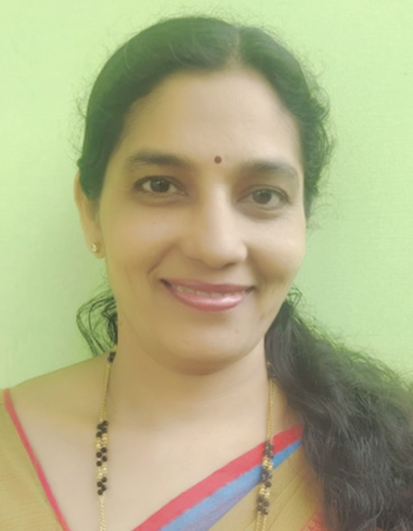 Name: Dr. Jyothi Ramesh JoshiDesignation: Professor and HeadQualifications:BAMS, M.D(Ayu) BHUAdditional Qualification: Diploma In Yoga: Banaras Hindu University, VaranasiCertificate Course in Sanskrit Examinations: Banaras Hindu University, VaranasiDate of Birth: 24-03-1976Date of Joining: 10-11-2003Experience: 18 yearsReg Number: K.A.U.P Board 12691Teacher’s code: AYDG00200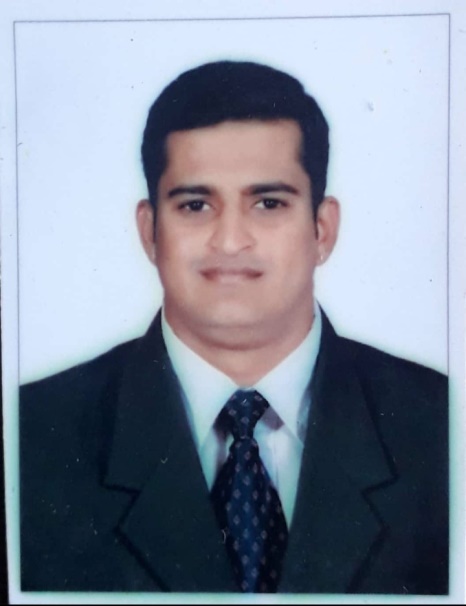 Name: Dr.Ajith Kamath M.Designation: Associate Professor Qualifications:BAMS, M.D(Ayu)Date of Birth: 31/05/1988Date of Joining: 12.11.2020Experience: 6 years, 5monthsReg Number: K.A.U.P Board 27169Teacher’s code: AYAT00005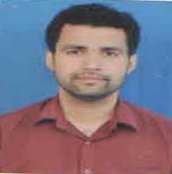 Name: Dr. Harshavardhana B.Designation: Associate Professor Qualifications:BAMS, M.D(Ayu)Date of Birth: 5/6/1988Date of Joining: 11/11/2019 Experience: 6 yearsReg Number: K.A.U.P Board 29292Teacher’s code: AYAT000344